Family Emergency PlanEmergency Contact Steps (if one step doesn't work, move on to the next)Emergency Contact Steps (if one step doesn't work, move on to the next)First - Contact Family MembersThird - Meet at Neighborhood meeting placeSecond - Contact Emergency ContactsFourth - Meet at Out-of-town meeting place Family Member Contact Info Family Member Contact Info Family Member Contact InfoHome Phone: 123-456-7890EmailCell numberMedications & Medical infoMom (Rachel)rachel@domain.com123-456-7890Dad (Steven)steven@domain.com123-456-7890150mcg Synthroid dailyAshley Marie123-456-7890Allergic to nutsThomas123-456-7890 Where we might be Where we might be Where we might be Where we might be Where we might bePlacePhoneTimesAddressMomWork123-456-78909-2 M-Th1121 Cherry Lane, Anytown, NYDadWork123-456-78907:30-5:30 M-F65 Corporate Lane, Anytown, NYAshley MarieHoover High123-456-78907:30-2:30 M-F315 Large Road, Anytown, NYThomasJohnson Elementary123-456-78908-3 M-F22 Small Lane, Anytown, NYThomasSoccer at Finley Park3-6 M, W87 Center, Anytown, NYEveryoneChurch123-456-78906-8 W, 9-11 Sun212 Birch, Anytown, NY Meeting Places Meeting Places Meeting Places Meeting Places Meeting PlacesPlacePhoneAddressNeighborhoodHoover High123-456-7890315 Large Road, Anytown, NYOut-of-townGrandma Brown’s house123-456-78902222 N 4400 W, City, NY Emergency Contacts Emergency Contacts Emergency Contacts Emergency Contacts Emergency ContactsNamePhoneEmailAddressNeighborhoodCatherine Jones123-456-7890someone@gmail.com212 Weston Road, Anytown, NYOut-of-townGrandma Brown123-456-7890someone@gmail.com2222 N 4400 W, City, NY Resources Resources Resources ResourcesNamePhoneOther InformationEmergency radio1610 AMFamily DoctorJim Stevenson123-456-7890Medical Ins.UnitedPolicy 434-234234Homeowners Ins.John and CareyPolicy 123-321212Emergency Card 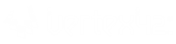 Emergency Card Emergency Card Emergency Card Emergency Card Name:Name:Name:Name:Name:Phone:Phone:Phone:Phone:Phone:Address:Address:Address:Address:Address:City, ST, Zip:City, ST, Zip:City, ST, Zip:City, ST, Zip:City, ST, Zip:Special Needs / Medical Conditions:Special Needs / Medical Conditions:Special Needs / Medical Conditions:Special Needs / Medical Conditions:Special Needs / Medical Conditions:© 2014 Vertex42.com© 2014 Vertex42.com© 2014 Vertex42.com© 2014 Vertex42.com© 2014 Vertex42.comFamily & Friend Contact Info                       Home Phone: 123-456-7890Family & Friend Contact Info                       Home Phone: 123-456-7890Family & Friend Contact Info                       Home Phone: 123-456-7890Family & Friend Contact Info                       Home Phone: 123-456-7890Family & Friend Contact Info                       Home Phone: 123-456-7890NameNameEmailEmailCell numberMom (Rachel)Mom (Rachel)rachel@gmail.comrachel@gmail.com123-456-7890Dad (Steven)Dad (Steven)dadsteve@comcast.netdadsteve@comcast.net123-456-7890AshleyAshleyashley@gmail.comashley@gmail.com123-456-7890ThomasThomasthomas@yahoo.comthomas@yahoo.com123-456-7890RickRickthomas@yahoo.comthomas@yahoo.com123-456-7890SamSamthomas@yahoo.comthomas@yahoo.com123-456-7890HeatherHeatherthomas@yahoo.comthomas@yahoo.com123-456-7890Where we might beWhere we might beWhere we might beWhere we might beWhere we might bePhoneTimesAddressAddressMom123-456-78909-2 M-Th1121 Cherry Lane, Anytown, NY1121 Cherry Lane, Anytown, NYDad123-456-78907:30-5:30 M-F65 Corporate Lane, Anytown, NY65 Corporate Lane, Anytown, NYAshley123-456-78907:30-2:30 M-F315 Large Road, Anytown, NY315 Large Road, Anytown, NYThomas123-456-78908-3 M-F22 Small Lane, Anytown, NY22 Small Lane, Anytown, NYThomas3-6 M, W87 Center, Anytown, NY87 Center, Anytown, NYEveryone123-456-78906-8 W, 9-11 Sun212 Birch, Anytown, NY212 Birch, Anytown, NYMeeting Places & Emergency ContactsMeeting Places & Emergency ContactsMeeting Places & Emergency ContactsMeeting Places & Emergency ContactsMeeting Places & Emergency ContactsMeeting PlacesMeeting PlacesPhoneAddressAddressNeighborhoodHoover High123-456-7890315 Large Road, Anytown, NY315 Large Road, Anytown, NYOut-of-townGrandma Brown123-456-78902222 N 4400 W, City, NY2222 N 4400 W, City, NYEmergency ContactsEmergency ContactsEmergency ContactsEmergency ContactsEmergency ContactsNeighborhoodCatherine Jones123-456-7890212 Weston Road, Anytown, NY212 Weston Road, Anytown, NYOut-of-townGrandma Brown123-456-78902222 N 4400 W, City, NY2222 N 4400 W, City, NYOther ContactsOther ContactsOther ContactsOther ContactsOther ContactsFamily DoctorFamily DoctorEmergency CallEmergency Call911